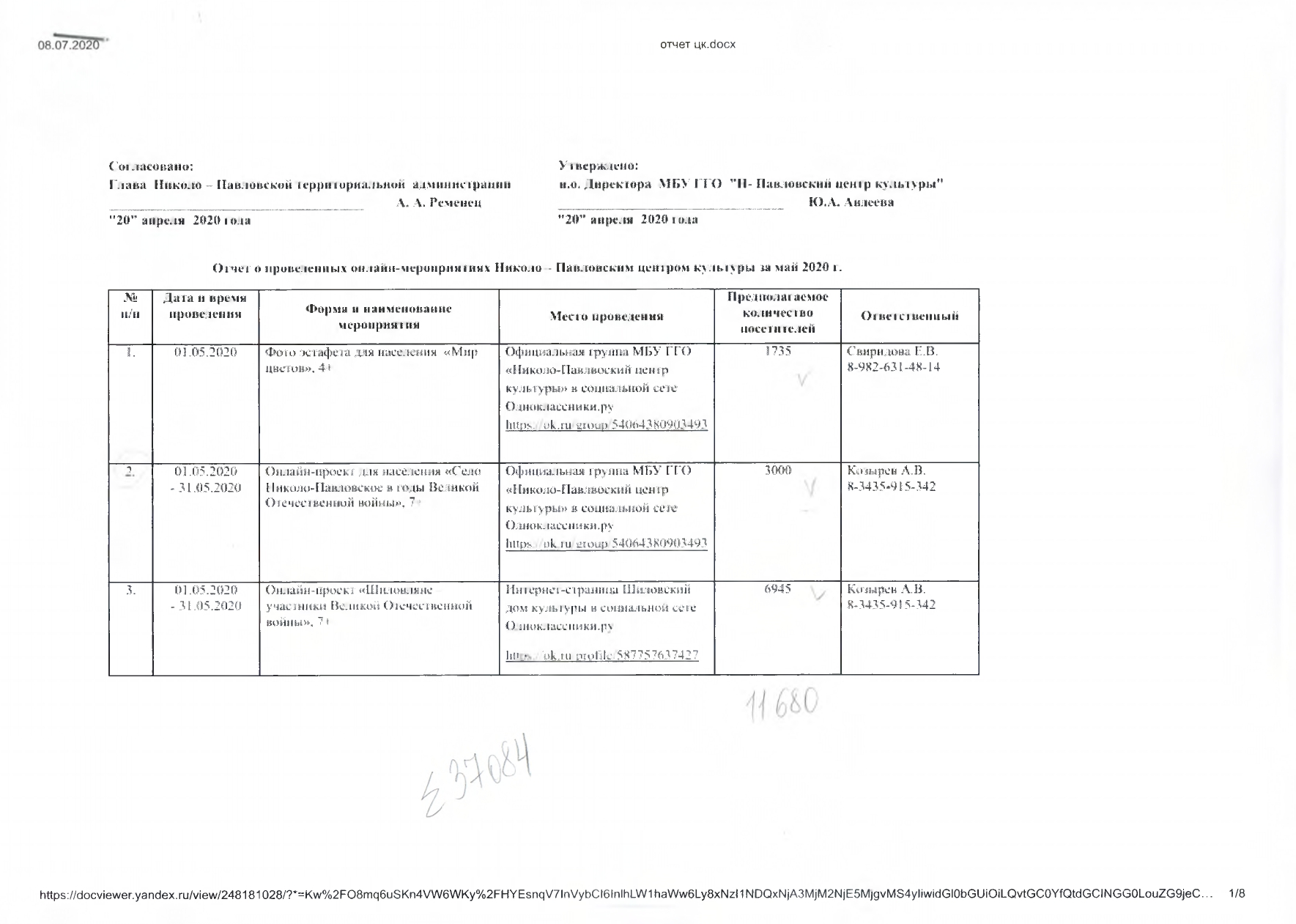 Согласовано: 							                        Утверждено:Глава  Николо – Павловской территориальной  администрации              и.о. Директора  МБУ ГГО  "Н- Павловский центр культуры"_____________________________________         А. А. Ременец                      _________________________________       Ю.А. Авдеева"20" апреля  2020 года							            "20" апреля  2020 годаОтчет о проведенных онлайн-мероприятияхНиколо – Павловским центром культуры за май 2020 г.№п/пДата и времяпроведенияФорма и наименование мероприятияМесто проведенияПредполагаемоеколичествопосетителейОтветственный1.01.05.2020Фото эстафета для населения  «Мир цветов», 4+Официальная группа МБУ ГГО «Николо-Павлвоский центр культуры» в социальной сете Одноклассники.руhttps://ok.ru/group/540643809034931735Свиридова Е.В.8-982-631-48-142.01.05.2020- 31.05.2020Онлайн-проект для населения «Село Николо-Павловское в годы Великой Отечественной войны», 7+Официальная группа МБУ ГГО «Николо-Павлвоский центр культуры» в социальной сете Одноклассники.руhttps://ok.ru/group/540643809034933000Козырев А.В.8-3435-915-3423.01.05.2020- 31.05.2020Онлайн-проект «Шиловляне – участники Великой Отечественной войны», 7+Интернет-страница Шиловский дом культуры в социальной сете Одноклассники.руhttps://ok.ru/profile/5877576374276945Козырев А.В.8-3435-915-3424.01.05.2020- 31.05.2020Интернет-квест для подростков и молодежи «Наследники Победы», 12+Официальная группа МБУ ГГО «Николо-Павлвоский центр культуры» в социальной сете Одноклассники.руhttps://ok.ru/group/5406438090349360Козырев А.В.8-3435-915-3425.04.05.2020 Мастер класс для населения «Открытка с днем Победы!», 7+Интернет-страница клуб пос.Леневкав социальной сете Одноклассники.руhttps://ok.ru/group/53379577938125518Дмитриченко С.А.8-904-548-58-316.05.05.2020Субботник к Дню Победы, 25 +Территория п.Леневка, ул. Центральная7Дмитриченко С.А.8-904-548-58-317.05.05.2020День чистоты "Посубботничаем!?", 25+Территория Николо-Павловского ЦК, ул. Совхозная, 49Коллектив ЦК8-3435-915-3428.06.05.2020Виртуальная экскурсия для населения  «Стояли, как солдаты, города-герои»7+Интернет-страница Шиловский дом культуры в социальной сете Одноклассники.руhttps://ok.ru/profile/5877576374271300Козырев А.В.8-3435-915-3429.07.05.2020«Спасибо за Великую Победу!»- мастер класс-открытка с 75-летию Победы в ВОВ для детей и подростков, 5+Официальная группа МБУ ГГО «Николо-Павлвоский центр культуры» в социальной сете Одноклассники.руhttps://ok.ru/group/54064380903493877Волос А.Я.8-932-615-27-7410.07.05.2020Виртуальная выставка для населения «Мои родные – участники Великой Отечественной войны», 7+Интернет-страница клуб пос.Леневкав социальной сете Одноклассники.руhttps://ok.ru/group/53379577938125254Дмитриченко С.А.8-904-548-58-3111.08.05.2020Акция для населения "Чистое село", 14+Территория Шиловского ДКул. Ленина15Козырев А.В.8-3435-915-34212.08.05.2020Информационный вестник для населения «За каждым именем – человеческая жизнь!», 14+Интернет-страница Шиловский дом культуры в социальной сете Одноклассники.руhttps://ok.ru/profile/5877576374271600Козырев А.В.8-3435-915-34213.08.05.2020 Видеоролик для населения «Этот день Победы», 7+Интернет-страница клуб пос.Леневкав социальной сете Одноклассники.руhttps://ok.ru/group/53379577938125298Дмитриченко С.А.8-904-548-58-3114.09.05.2020Поздравление тружеников тыла, 25+Территория п.Леневка6Дмитриченко С.А.8-904-548-58-3115.08.05.2020Информационный вестник для населения "Память о них будет жива вечно", 7+Официальная группа МБУ ГГО «Николо-Павлвоский центр культуры» в социальной сете Одноклассники.руhttps://ok.ru/group/540643809034932300Козырев А.В.8-3435-915-34216.09.05.2020Видео арт-проект "Салют Победы", 0+Официальная группа МБУ ГГО «Николо-Павлвоский центр культуры» в социальной сете Одноклассники.руhttps://ok.ru/group/540643809034932303Свиридова Е.В.8- 982-631-48-1417.09.05.2020Аудиотрансляция для жителей поселка Леневка "Этот День Победы!", 0+Официальная группа МБУ ГГО «Николо-Павлвоский центр культуры» в социальной сете Одноклассники.руhttps://ok.ru/group/54064380903493100Козырев А.В.Дмитриченко С.А.8-3435-915-34218.09.05.2020Онлайн-акция для населения «Бесмертный полк онлайн», 7+Официальная группа МБУ ГГО «Николо-Павлвоский центр культуры» в социальной сете Одноклассники.руhttps://ok.ru/group/54064380903493910Козырев А.В.8-3435-915-34219.09.05.2020Аудиторансляция для жителей села "Великий День Победы!", 0+ Территория Шиловского ДКул. Ленина120Козырев А.В.8-3435-915-34220.09.05.2020Аудиотрансляция для жителей села "Великий День Победы!", 0+с.Н.- Павловское, стадион "Импульс"200Авдеева Ю.А.Мезенин А.А.8-3435-915-34221.09.05.2020Информационный вестник для населения "Этот день Победы!", 7+Интернет-страница Шиловский дом культуры в социальной сете Одноклассники.руhttps://ok.ru/profile/5877576374271200Козырев А.В.8-3435-915-34222.09.05.2020Акция для населения "Окна Победы", 0+Официальная группа МБУ ГГО «Николо-Павлвоский центр культуры» в социальной сете Одноклассники.руhttps://ok.ru/group/54064380903493537Козырев А.В.Авдеева Ю.А.8-3435-915-34223.09.05.2020Акция для населения "Флаг России", 12+Официальная группа МБУ ГГО «Николо-Павлвоский центр культуры» в социальной сете Одноклассники.руhttps://ok.ru/group/54064380903493709Козырев А.В.Авдеева Ю.А.8-3435-915-34224.09.05.2020Акция для населения "Фонарик Памяти", 0+Официальная группа МБУ ГГО «Николо-Павлвоский центр культуры» в социальной сете Одноклассники.руhttps://ok.ru/group/540643809034931927Козырев А.В.Авдеева Ю.А.Унжакова И.А.8-3435-915-34225.09.05.2020Праздничный салют, 0+Официальная группа МБУ ГГО «Николо-Павлвоский центр культуры» в социальной сете Одноклассники.руhttps://ok.ru/group/540643809034931599Козырев А.В.Авдеева Ю.А.Унжакова И.А.8-3435-915-34226.12.05.2020Фото мастер класс для населения в преддверии международного дня медсестры «Спасибо», 5+Официальная группа МБУ ГГО «Николо-Павлвоский центр культуры» в социальной сете Одноклассники.руhttps://ok.ru/group/54064380903493631Свиридова Е.В.8- 982-631-48-1427.14.05.2020Онлайн-проект для детей и подростков "Мой дедушка участник Великой Отечественной войны", 5+Официальная группа МБУ ГГО «Николо-Павлвоский центр культуры» в социальной сете Одноклассники.руhttps://ok.ru/group/540643809034931900Козырев А.В.8-3435-915-34228.15.05.2020Кино викторина семей села, посвященная году памяти и славы «Мы помним! Мы гордимся!», 7+Интернет ресурсы НПЦК1500Волос А.Я.8-932-615-27-7429.15.05.2020Видео лекторий для всей семьи «Береги себя!» к Всемирному дню памяти жертв СПИДа, 12+Интернет-страница клуб пос.Леневкав социальной сете Одноклассники.руhttps://ok.ru/group/5337957793812535Дмитриченко С.А.8-904-548-58-3130.19.05.2020Статья для населения «Путешествие в пионерию», 10+Официальная группа МБУ ГГО «Николо-Павлвоский центр культуры» в социальной сете Одноклассники.руhttps://ok.ru/group/54064380903493613Свиридова Е.В.8- 982-631-48-1431.20.05.2020Видеопрезентация для населения «Е.П.Родыгин», 7+
Официальная группа МБУ ГГО «Николо-Павлвоский центр культуры» в социальной сете Одноклассники.руhttps://ok.ru/group/54064380903493746Волос А.Я.8922600342532.23.05.2020Презентация о творчестве уральского композитора-песенника Е.П. Родыгина «Живая легенда Свердловской области» для детей и подростков, 7+Интернет-страница Шиловский дом культуры в социальной сете Одноклассники.руhttps://ok.ru/profile/587757637427797Козырев А.В.8-3435-915-34233.23.05.2020Творческая вечер для населения, посвященный всемирному дню черепахи  «День черепахи», 4+Официальная группа МБУ ГГО «Николо-Павлвоский центр культуры» в социальной сете Одноклассники.руhttps://ok.ru/group/540643809034931007Свиридова Е.В.8- 982-631-48-1434.25.05.2020Видеопрезентация о деятельности ФГ «Скворушки» и «Ладушки» «Сохраняя традиции», 6+Официальная группа МБУ ГГО «Николо-Павлвоский центр культуры» в социальной сете Одноклассники.руhttps://ok.ru/group/54064380903493646Волос А.Я.8-932-615-27-7435.27.05.2020Арт-урок для детей и подростков "Музыка Е.П. Родыгина через синтез искусств", 3+Официальная группа МБУ ГГО «Николо-Павлвоский центр культуры» в социальной сете Одноклассники.руhttps://ok.ru/group/54064380903493979Свиридова Е.В.8- 982-631-48-1436.27.05.2020Онлайн-выставка творческих работ детей и подростков "Музыка Е.Р. Родыгина красками на холсте", 3+Официальная группа МБУ ГГО «Николо-Павлвоский центр культуры» в социальной сете Одноклассники.руhttps://ok.ru/group/5406438090349315Свиридова Е.В.8- 982-631-48-1437.29.05.2020БИТУМ (Битва умов) для семей села «Тайна «Уральскойрябинушки», 10+Официальная группа МБУ ГГО «Николо-Павлвоский центр культуры» в социальной сете Одноклассники.руhttps://ok.ru/group/540643809034931028Козырев А.В.8-3435-915-34238.30.05.2020Видеолекция для населения «Тюшки-тютюшки. Как играли с маленькими детьми в старину», 5+Официальная группа МБУ ГГО «Николо-Павлвоский центр культуры» в социальной сете Одноклассники.руhttps://ok.ru/group/54064380903493327Волос А.Я.8-932-615-27-7439.31.05.2020Видео зарядка для всей семьи. «Будь здоров!»  Всемирный день без табака, 4+ Официальная группа МБУ ГГО «Николо-Павлвоский центр культуры» в социальной сете Одноклассники.руhttps://ok.ru/group/54064380903493387Свиридова Е.В.8- 982-631-48-14